5 А сыныптың 27 оқушының ішінде  мектептің атын республикаға, облысқа, қалаға танытқан оқушылар бар. Олар түрлі білім, спорт сайыстарының жеңімпаздары:                                                                  Сынып жетекшісі: А.Е.Касымжановар/сФото Оқушының аты- жөніМектепшілікМектепшілікМектептен тысМектептен тыср/сФото Оқушының аты- жөніПән атауыОрынСайыс атауыОрын1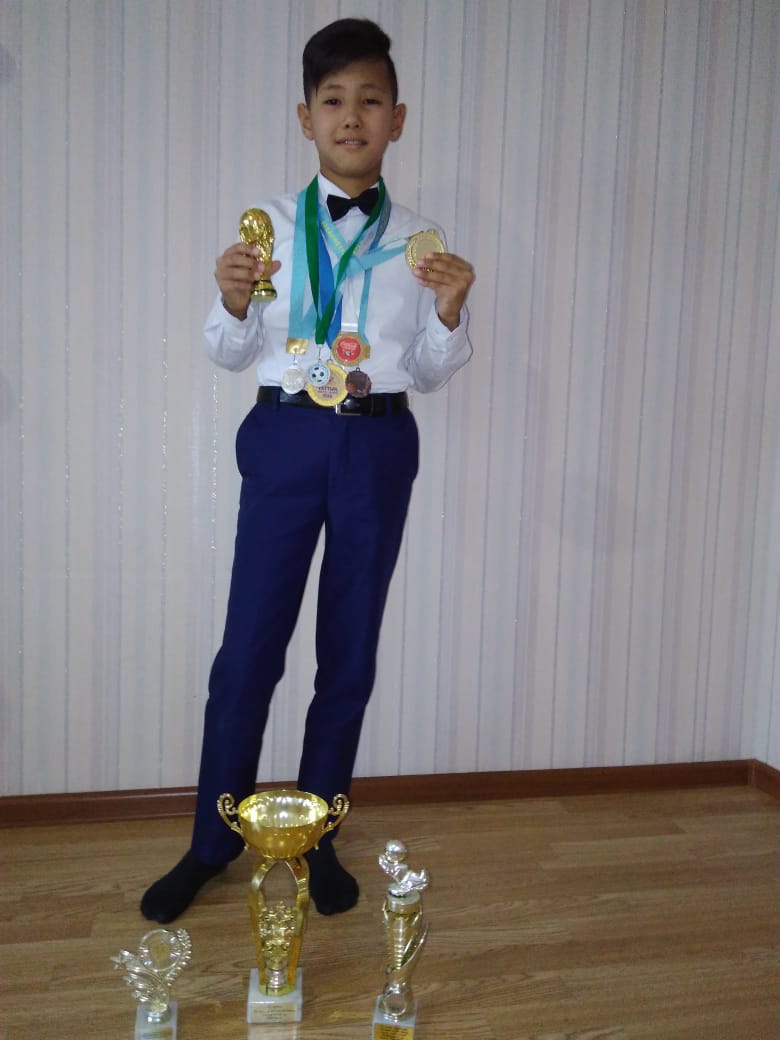 Гросс АрнатМатематика2Футболдан « «Кубок Трестфома» 2018 жылЕң үздік қорғаушы 2Кунанбаев ЕрнарҚазақстан тарихы1«Зерде» қалалық3-орын3Жүкей АружанҚазақстан тарихы1Ақ Бота 2-орын4Ыңғайбек ЖұлдызМатематика1-орАқ Бота 2-орын5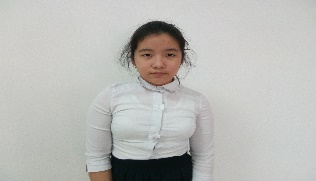 Тәти НазымЖаратылыстану2-ор«Зерде» қалалық, облыстық3-орын6Садық НұржанЖаратылыстану1-орАқ Бота2-орын7891011